ПОСТАНОВЛЕНИЕАдминистрации Муниципального образования«Мамхегское сельское поселение»                         от 27 .07.2018г   № 18                                                                                         а.МамхегО признании итогов  аукциона по продаже муниципального имущества состоявшегося 27.07.2018 годаВ соответствии с Федеральным законом от 21.12.2001г. № 178-ФЗ «О приватизации государственного и муниципального имущества», Постановлением Правительства РФ от 12.08.2002 г. № 585 «Об утверждении Положения об организации продажи государственного или муниципального имущества на аукционе и Положения об организации продажи находящихся в государственной или муниципальной собственности акций открытых акционерных обществ на специализированном аукционе» (с изменениями),  Положением «О порядке управления, владения, пользования и распоряжения имуществом муниципальной собственностью муниципального образования «Мамхегское сельское поселение», утвержденным Решением Совета народных депутатов МО «Мамхегское  сельское поселение» от 03.05.2018г. № 24, протоколом №2 от 27.07.2018г. «Об итогах аукциона по  продаже муниципального имущества», глава администрации МО «Мамхегское сельское поселение»,Постановляю:Признать действительными  итоги аукционов, состоявшиеся 27.07.2018 года, по продаже  следующих муниципальных имуществ:Лот №1- автомобиль ВАЗ-213100, 2013 года выпуска, идентификационный номер ХТА 213100D0145242,   двигатель  №212149965557, кузов ХТА 213100D0145242, цвет –Средний серо-зеленый металлик.Лот №2-автомобиль Ваз 21074,2006 года выпуска, идентификационный номер ХТА 21074073470535, двигатель  № 210678751203, кузов №21074073470535, цвет–Ярко-белый2. Признать победителем аукциона по продаже муниципального имущества  по Лоту №1, Багова Пшимафа Казбековича , предложившего наиболее высокую цену  за выставленное на аукционе имущество   в размере 44100.00(Сорок четыре тысячу сто) рублей включая НДС3. Признать победителем аукциона по продаже муниципального имущества  по Лоту №2, Ашхамахова Схатбия Кадырбечевича , предложившего наиболее высокую цену  за выставленное на аукцион имущество   в размере 13230.00 (тринадцать  тысяч двести тридцать) рублей включая НДС 4.Администрации  МО «Мамхегское сельское поселение»  заключить договор купли-продажи муниципального имущества с победителем аукциона по продаже муниципального имущества.5.Администрации МО «Мамхегское  сельское поселение» исключить объект ВАЗ-213100, 2013 года  и  Ваз 21074,2006 года выпуска из реестра имущества (казны)  МО «Мамхегское сельское поселение».6. Контроль за исполнением настоящего постановления возложить на заместителя главы  администрации МО «Мамхегкое сельское поселение».7. Настоящее постановление вступает в силу с момента его подписания.Глава МО «Мамхегскоесельское поселение»					                     Р.А. ТахумовПодготовлен и внесен:Специалист 1 категории по земельно-имущественным отношениям МО «Мамхегское сельское поселение»                                                                         Р.А. ХамерзоковСогласовано:Зам. главы администрации МО«Мамхегское сельского поселения»                                               А.Ю. ХамерзоковПОСТАНОВЛЕНИЕАдминистрации Муниципального образования«Мамхегское сельское поселение»                         от 27 .07.2018г   № 18                                                                                         а.МамхегО признании итогов  аукциона по продаже муниципального имущества состоявшегося 27.07.2018 годаВ соответствии с Федеральным законом от 21.12.2001г. № 178-ФЗ «О приватизации государственного и муниципального имущества», Постановлением Правительства РФ от 12.08.2002 г. № 585 «Об утверждении Положения об организации продажи государственного или муниципального имущества на аукционе и Положения об организации продажи находящихся в государственной или муниципальной собственности акций открытых акционерных обществ на специализированном аукционе» (с изменениями),  Положением «О порядке управления, владения, пользования и распоряжения имуществом муниципальной собственностью муниципального образования «Мамхегское сельское поселение», утвержденным Решением Совета народных депутатов МО «Мамхегское  сельское поселение» от 03.05.2018г. № 24, протоколом №2 от 27.07.2018г. «Об итогах аукциона по  продаже муниципального имущества», глава администрации МО «Мамхегское сельское поселение»,Постановляю:Признать действительными  итоги аукционов, состоявшиеся 27.07.2018 года, по продаже  следующих муниципальных имуществ:Лот №1- автомобиль ВАЗ-213100, 2013 года выпуска, идентификационный номер ХТА 213100D0145242,   двигатель  №212149965557, кузов ХТА 213100D0145242, цвет –Средний серо-зеленый металлик.Лот №2-автомобиль Ваз 21074,2006 года выпуска, идентификационный номер ХТА 21074073470535, двигатель  № 210678751203, кузов №21074073470535, цвет–Ярко-белый2. Признать победителем аукциона по продаже муниципального имущества  по Лоту №1, Багова Пшимафа Казбековича , предложившего наиболее высокую цену  за выставленное на аукционе имущество   в размере 44100.00(Сорок четыре тысячу сто) рублей включая НДС3. Признать победителем аукциона по продаже муниципального имущества  по Лоту №2, Ашхамахова Схатбия Кадырбечевича , предложившего наиболее высокую цену  за выставленное на аукцион имущество   в размере 13230.00 (тринадцать  тысяч двести тридцать) рублей включая НДС 4.Администрации  МО «Мамхегское сельское поселение»  заключить договор купли-продажи муниципального имущества с победителем аукциона по продаже муниципального имущества.5.Администрации МО «Мамхегское  сельское поселение» исключить объект ВАЗ-213100, 2013 года  и  Ваз 21074,2006 года выпуска из реестра имущества (казны)  МО «Мамхегское сельское поселение».6. Контроль за исполнением настоящего постановления возложить на заместителя главы  администрации МО «Мамхегкое сельское поселение».7. Настоящее постановление вступает в силу с момента его подписания.Глава МО «Мамхегскоесельское поселение»					                     Р.А. ТахумовРЕСПУБЛИКА АДЫГЕЯАдминистрацияМО «Мамхегское сельскоепоселение»385440, а. Мамхег,,ул. Советская,54а.88-777-3-9-22-34АДЫГЭ РЕСПУБЛИКМуниципальнэ образованиеу«Мамхыгъэ чъыпIэ кой»иадминистрацие385440, къ. Мамхэгъ,ур. Советскэм, 54а.88-777-3-9-22-34РЕСПУБЛИКА АДЫГЕЯАдминистрацияМО «Мамхегское сельскоепоселение»385440, а. Мамхег,,ул. Советская,54а.88-777-3-9-22-34АДЫГЭ РЕСПУБЛИКМуниципальнэ образованиеу«Мамхыгъэ чъыпIэ кой»иадминистрацие385440, къ. Мамхэгъ,ур. Советскэм, 54а.88-777-3-9-22-34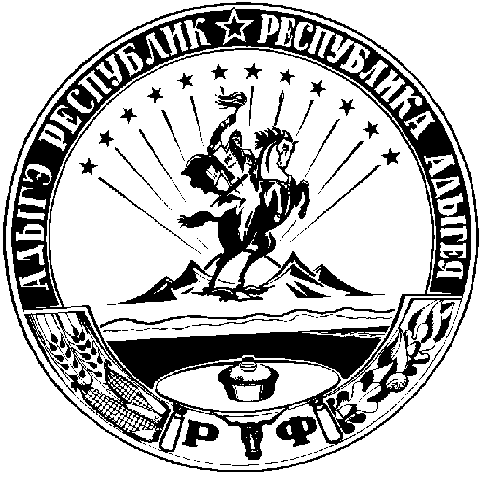 